СЛОЖНЫЕ УРАВНЕНИЯ. ОБРАЗЕЦ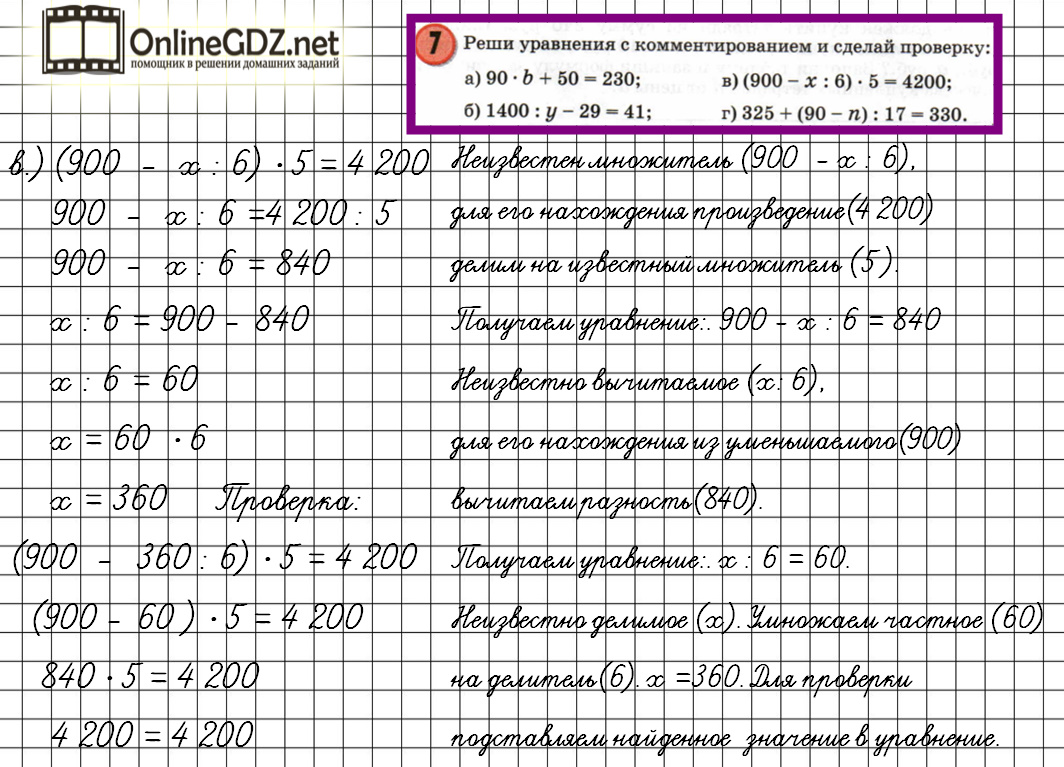 ПАМЯТКА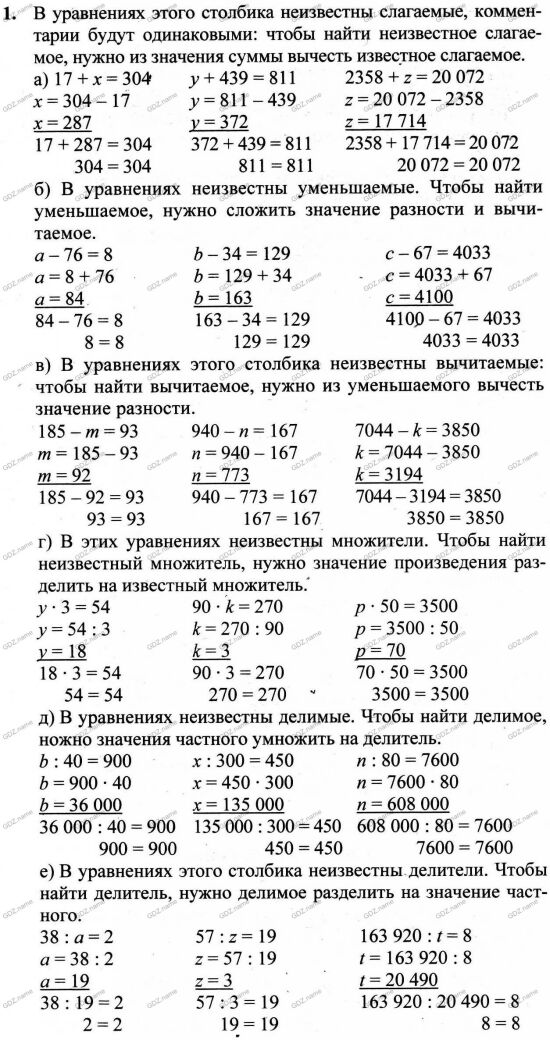 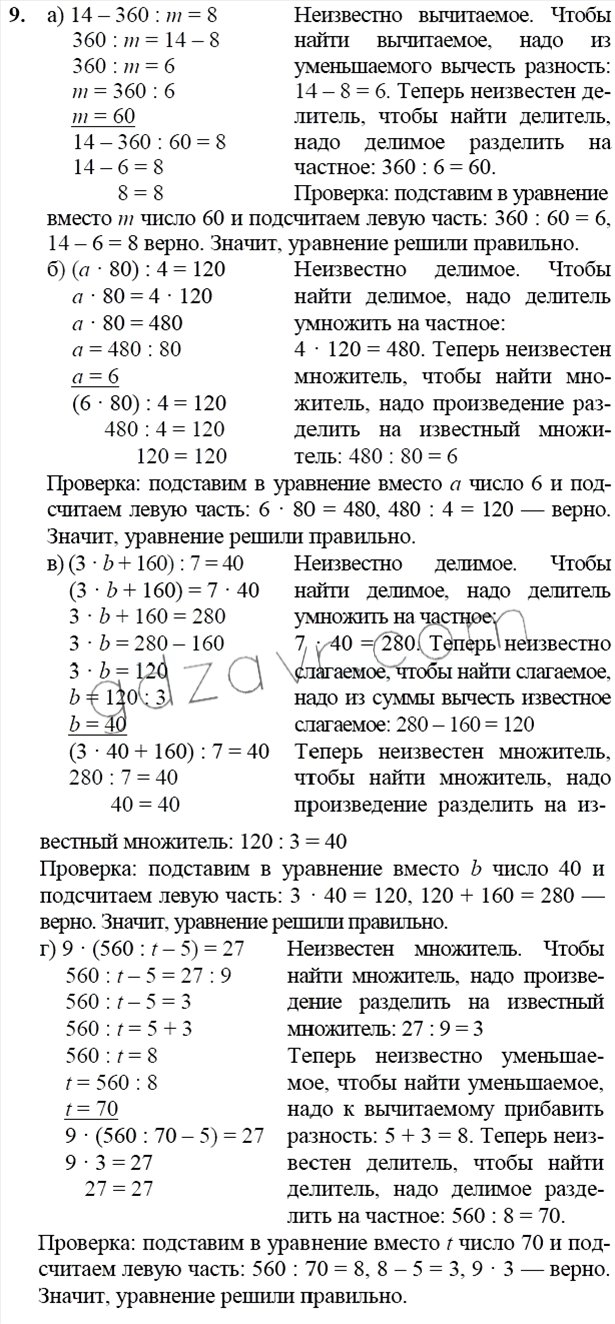 